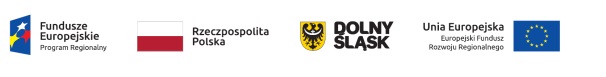 Wrocław dnia: 2021-05-11Szpital Specjalistyczny im. A. Falkiewicza we Wrocławiu Dział Administracji i Zamówień PublicznychWarszawska 252-114 Wrocław……………………………………………….[nazwa zamawiającego, adres]WYKONAWCYubiegający się o zamówienie  ZAWIADOMIENIEo unieważnieniu postępowania w zakresie zadania nr 10 (Pulsoksymetr – 9 szt.)  Zamawiający, Szpital Specjalistyczny im. A. Falkiewicza we Wrocławiu, działając na podstawie art. 260 ustawy z dnia 11 września 2019r. Prawo zamówień publicznych (Dz.U. poz. 2019 ze zm.), zwanej dalej „ustawą Pzp”, zawiadamia, że unieważnia postępowanie o udzielenie zamówienia publicznego na następujące części:Zamawiający(-) Paweł Błasiak Dyrektor Szpitala Specjalistycznego im. A. Falkiewicza we WrocławiuDotyczy:postępowania o udzielenie zamówienia publicznego, prowadzonego w trybie tryb podstawowy na ”Zakup, dostawa oraz serwis aparatury medycznej, diagnostycznej i laboratoryjnej służącej zapobieganiu, przeciwdziałaniu oraz zwalczaniu  COVID- 19 na potrzeby Szpitala Specjalistycznego  im. A. Falkiewicza we Wrocławiu (17 zadań). Zamówienie publiczne realizowane w ramach projektu nr RPDS.06.02.00-02-0001/20, pt. "Poprawa dostępności i podniesienie jakości świadczeń zdrowotnych na rzecz ograniczenia zachorowalności mieszkańców regionu w związku z pojawieniem się COVID -19"” – znak sprawy ZP/TP- 02/2021.Część nrTematUzasadnienie prawne i faktyczne10Pulsoksymetr - 9 szt.Uzasadnienie prawne:wszystkie złożone wnioski o dopuszczenie do udziału w postępowaniu albo oferty podlegały odrzuceniu. Uzasadnienie faktyczne :Wszystkie złożone oferty na zadanie nr 9 zostały odrzucone. 